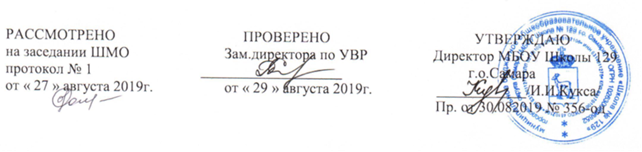 РАБОЧАЯ ПРОГРАММАПредмет                                                изобразительное искусствоУровень образования                          начальное общее, 1-4 классСоставили:     Боровик О. В., Кузьмичева Ю.П., Бабарина О.С.,                         Комолова А.А., Лощилова Т. А., Байкова Л.Б.,                                                    Петрова В. В., Сусова М. А., Тычинина И. Н. , Бондаренко С.П.ПАСПОРТ РАБОЧЕЙ ПРОГРАММЫПЛАНИРУЕМЫЕ РЕЗУЛЬТАТЫК концу 1 классаЛИЧНОСТНЫЕ результатыУ обучающихся будет сформировано:· положительное отношение к урокам изобразительного искусства.Обучающиеся получат возможность для формирования:· познавательной мотивации к изобразительному искусству;· осознания своей принадлежности народу, чувства уважения к народным художественным традициям России;· внимательного отношения к красоте окружающего мира, к произведениям искусства;· эмоционально-ценностного отношения к произведениям искусства и изображаемой действительности.ПРЕДМЕТНЫЕ результатыОбучающиеся научатся:· называть расположение цветов радуги;· различать, называть цветовой круг (12 цветов), основные и составные цвета, тёплые и холодные цвета;· составлять дополнительные цвета из основных цветов;· работать с цветом, линией, пятном, формой при создании графических, живописных, декоративных работ, а также при выполнении заданий по лепке, архитектуре и дизайну;· использовать в работе разнообразные художественные материалы (гуашь, акварель, цветные карандаши, графитный карандаш);· элементарно передавать глубину пространства на плоскости листа (загораживание, уменьшение объектов при удалении, расположение их в верхней части листа).Обучающиеся получат возможность научиться:· передавать в композиции сюжет и смысловую связь между объектами;· подбирать цвет в соответствии с передаваемым в работе настроением;· выполнять некоторые декоративные приёмы (печать разнообразными материалами, набрызг краски и др.);· определять (узнавать) произведения традиционных народных художественных промыслов (Дымка, Филимоново, Городец, Хохлома, Гжель и др.).МЕТАПРЕДМЕТНЫЕ результатыРегулятивныеОбучающиеся научатся:· адекватно воспринимать содержательную оценку своей работы учителем;· выполнять работу по заданной инструкции;· использовать изученные приёмы работы красками;· осуществлять пошаговый контроль своих действий, используя способ сличения своей работы с заданной в учебнике последовательностью;· вносить коррективы в свою работу;Обучающиеся получат возможность научиться:· понимать цель выполняемых действий,· адекватно оценивать правильность выполнения задания;· анализировать результаты собственной и коллективной работы по заданным критериям;· решать творческую задачу, используя известные средства;· включаться в самостоятельную творческую деятельность (изобразительную, декоративную и конструктивную).ПознавательныеОбучающиеся научатся:· «читать» условные знаки, данные в учебнике;· находить нужную информацию в словарях учебника;· вести поиск при составлении коллекций картинок, открыток;· различать цвета и их оттенки,· соотносить объекты дизайна с определённой геометрической формой.Обучающиеся получат возможность научиться:· осуществлять поиск необходимой информации для выполнения учебных заданий, используя справочные материалы учебника;· различать формы в объектах дизайна и архитектуры;· сравнивать изображения персонажей в картинах разных художников;· характеризовать персонажей произведения искусства;· группировать произведения народных промыслов по их характерным особенностям;· конструировать объекты дизайна.КоммуникативныеОбучающиеся научатся:· отвечать на вопросы, задавать вопросы для уточнения непонятного;· комментировать последовательность действий;· выслушивать друг друга, договариваться, работая в паре;· участвовать в коллективном обсуждении;· выполнять совместные действия со сверстниками и взрослыми при реализации творческой работы.Обучающиеся получат возможность научиться:· выражать собственное эмоциональное отношение к изображаемому;· быть терпимыми к другим мнениям, учитывать их в совместной работе;· договариваться и приходить к общему решению, работая в паре;· строить продуктивное взаимодействие и сотрудничество со сверстниками и взрослыми для реализации проектной деятельности (под руководством учителя).К концу 2 классаЛИЧНОСТНЫЕ результатыУ обучающихся будут сформированы:· положительная мотивация и познавательный интерес к урокам изобразительного искусства;· осознание своей принадлежности народу, чувства уважения к традиционному народному художественному искусству России;· внимательное отношение к красоте окружающего мира, к произведениям искусства;· эмоционально-ценностное отношение к произведениям искусства и изображаемой действительности.Обучающиеся получат возможность для формирования:· чувства сопричастности к культуре своего народа, чувства уважения к мастерам художественного промысла;· понимания разнообразия и богатства художественных средств для выражения отношения к окружающему миру;· положительной мотивации к изучению различных приёмов и способов живописи, лепки, передачи пространства;· интереса к посещению художественных музеев, выставок;· представлений о роли изобразительного, декоративного и народного искусства в жизни человека.ПРЕДМЕТНЫЕ результатыОбучающиеся научатся:· различать основные и составные, тёплые и холодные цвета;· составлять разнообразные оттенки на основе смешения цветов с белым и чёрным;· определять (узнавать) произведения традиционных народных художественных промыслов (Каргополь, Архангельск, Северная Двина, Мезень);· передавать в композиции сюжет и смысловую связь между объектами;· подбирать цвет в соответствии с передаваемым в работе настроением;Изобразительное искусство· использовать в работе разнообразные художественные материалы (акварель, гуашь, графитный карандаш) и техники (по-сырому, раздельный мазок, от пятна, смешанные техники);· применять основные средства художественной выразительности в рисунке, живописи и лепке, а также иллюстрациях к произведениям литературы.Обучающиеся получат возможность научиться:· называть ведущие художественные музеи России (Государственная Третьяковская галерея, Музей изобразительных искусств им. А.С. Пушкина, Эрмитаж, Русский музей);· учитывать особенности формообразования и цветового решения при создании декоративных и дизайнерских работ;· правильно и выразительно использовать в работе разнообразные художественные материалы (акварель, гуашь, графитный карандаш) и техники (по-сырому, раздельный мазок, от пятна, смешанные техники);· изображать глубину пространства на плоскости с помощью загораживания, уменьшения удалённых объектов, расположения их ближе к верхнему краю листа;· выстраивать в композиции последовательность событий, выделять композиционный центр;· понимать выразительные возможности цвета в дизайне, единство функции и формы объекта дизайна, художественные особенности создания формы объектов дизайна на основе призмы, цилиндра, конуса, пирамиды и др.;· выполнять тематические и декоративные композиции в определённом колорите;· подбирать цветовую гамму (колорит) в соответствии с передаваемым в работе настроением.МЕТАПРЕДМЕТНЫЕ результатыРегулятивныеОбучающиеся научатся:· понимать цель выполняемых действий,· понимать важность планирования работы;· выполнять действия, руководствуясь выбранным алгоритмом или инструкцией учителя;· осуществлять контроль своих действий, используя способ сличения своей работы с заданной в учебнике последовательностью;· адекватно оценивать правильность выполнения задания;· осмысленно выбирать материал, приём или технику работы;· анализировать результаты собственной и коллективной работы по заданным критериям;· решать творческую задачу, используя известные средства;Обучающиеся получат возможность научиться:· продумывать план действий при работе в паре, при создании проектов;· объяснять, какие приёмы, техники были использованы в работе, как строилась работа;· различать и соотносить замысел и результат работы;· включаться в самостоятельную творческую деятельность (изобразительную, декоративную и конструктивную).ПознавательныеОбучающиеся научатся:· осуществлять поиск необходимой информации для выполнения учебных заданий, используя справочные материалы учебника;· различать формы в объектах дизайна и архитектуры;· сравнивать изображения персонажей в картинах разных художников;· характеризовать персонажей произведения искусства;· группировать произведения народных промыслов по их характерным особенностям;· конструировать объекты дизайна.Обучающиеся получат возможность научиться:· осуществлять поиск необходимой информации, используя различные справочные материалы;· свободно ориентироваться в книге, используя информацию форзацев, оглавления, справочного бюро;· сравнивать, классифицировать произведения народных промыслов по их характерным особенностям, объекты дизайна и архитектуры по их форме.КоммуникативныеОбучающиеся научатся:· выражать собственное эмоциональное отношение к изображаемому;· уметь слышать, точно реагировать на реплики;· учитывать мнения других в совместной работе;· договариваться и приходить к общему решению, работая в паре;· строить продуктивное взаимодействие и сотрудничество со сверстниками и взрослыми для реализации проектной деятельности (под руководством учителя).Обучающиеся получат возможность научиться:· выражать собственное эмоциональное отношение к изображаемому при посещении декоративных, дизайнерских и архитектурных выставок, музеев изобразительного искусства, народного творчества и др.;· соблюдать в повседневной жизни нормы речевого этикета и правила устного общения;· задавать вопросы уточняющего характера по содержанию и художественно-выразительным средствам.К концу 3 классаЛИЧНОСТНЫЕ результатыУ обучающихся будут сформированы:· внутренняя позиция школьника на уровне положительного отношения к учебной деятельности;· понимание сопричастности к культуре своего народа, уважение к мастерам художественного промысла, сохраняющим народные традиции;· понимание разнообразия и богатства художественных средств для выражения отношения к окружающему миру;· положительная мотивация к изучению различных приёмов и способов живописи, лепки, передачи пространства;· интерес к посещению художественных музеев, выставок.Обучающиеся получат возможность для формирования:· осознания изобразительного искусства как способа познания и эмоционального отражения многообразия окружающего мира, мыслей и чувств человека;· представления о роли искусства в жизни человека;· восприятия изобразительного искусства как части национальной культуры;· положительной мотивации и познавательного интереса к изучению классического и современного искусства; к знакомству с выдающимися произведениями отечественной художественной культуры;· основ эмоционально-ценностного, эстетического отношения к миру, явлениям жизни и искусства, понимание красоты как ценности.ПРЕДМЕТНЫЕ результатыОбучающиеся научатся:· называть и различать основные виды изобразительного искусства;· называть ведущие художественные музеи России (Государственная Третьяковская галерея, Музей изобразительных искусств им. А.С. Пушкина, Эрмитаж, Русский музей);· узнавать (определять), группировать произведения традиционных народных художественных промыслов (Дымка, Филимоново, Городец, Хохлома, Гжель, Полхов-Майдан, Мезень, Каргополь и др.);· применять основные средства художественной выразительности в рисунке, живописи и лепке (с натуры, по памяти и воображению); в декоративных и конструктивных работах; иллюстрациях к произведениям литературы;· выбирать живописные приёмы (по-сырому, лессировка, раздельный мазок и др.) в соответствии с замыслом композиции;· лепить фигуру человека и животных с учётом пропорциональных соотношений;· изображать глубину пространства на плоскости (загораживание, уменьшение объектов при удалении, применение линейной и воздушной перспективы и др.);· передавать в композиции сюжет и смысловую связь между объектами, выстраивать последовательность событий, выделять композиционный центр;· различать основные и составные, тёплые и холодные цвета;· составлять разнообразные цветовые оттенки, смешивая основные и составные цвета с чёрным и белым.Обучающиеся получат возможность научиться:· узнавать отдельные произведения выдающихся отечественных и зарубежных художников, называть их авторов (А. Рублёв «Троица», В. Суриков «Взятие снежного городка», В. Кандинский «Композиция», Б. Кустодиев «Купчиха за чаем», К. Малевич «На сенокосе», А. Матисс «Танец» и др.);· сравнивать различные виды изобразительного искусства (графики, живописи, декоративно-прикладного искусства);· применять цветовой контраст и нюанс, выразительные возможности красного, оранжевого, жёлтого, зелёного, синего, фиолетового, чёрного, белого и коричневого цветов;· правильно использовать выразительные возможности графических материалов (графитный и цветной карандаши, фломастеры, тушь, перо, пастельные и восковые мелки и др.) в передаче различной фактуры;· моделировать образы животных и предметов на плоскости и в объёме;· выполнять ассоциативные рисунки и лепку;· подбирать краски и цветовую гамму (колорит) в соответствии с передаваемым в работе настроением.МЕТАПРЕДМЕТНЫЕ результатыРегулятивныеОбучающиеся научатся:· следовать при выполнении художественно-творческой работы инструкциям учителя и алгоритмам, описывающим стандартные действия;· объяснять, какие приёмы, техники были использованы в работе, как строилась работа;· продумывать план действий при работе в паре;· различать и соотносить замысел и результат работы;· включаться в самостоятельную творческую деятельность (изобразительную, декоративную и конструктивную);· анализировать и оценивать результаты собственной и коллективной художественно-творческой работы по заданным критериям.Обучающиеся получат возможность научиться:· самостоятельно выполнять художественно-творческую работу;· планировать свои действия при создании художественно-творческой работы;· руководствоваться определёнными техниками и приёмами при создании художественно-творческой работы;· определять критерии оценки работы, анализировать и оценивать результаты собственной и коллективной художественно-творческой работы по выбранным критериям.ПознавательныеОбучающиеся научатся:· осуществлять поиск необходимой информации, используя различные справочные материалы;· свободно ориентироваться в книге, используя информацию форзацев, оглавления, справочного бюро;· группировать, сравнивать произведения народных промыслов по их характерным особенностям, объекты дизайна и архитектуры по их форме;· анализировать, из каких деталей состоит объект;· различать формы в объектах дизайна и архитектуры;· сравнивать изображения персонажей в картинах разных художников;· характеризовать персонажей произведения искусства;· различать многообразие форм предметного мира;· конструировать объекты различных плоских и объёмных форм.Обучающиеся получат возможность научиться:· находить нужную информацию, используя словари учебника, дополнительную познавательную литературу справочного характера;· наблюдать природу и природные явления, различать их характер и эмоциональное состояние;· использовать знаково-символические средства цветовой гаммы в творческих работах;· устанавливать и объяснять причину разного изображения природы (время года, время суток, при различной погоде);· классифицировать произведения изобразительного искусства по их видам и жанрам;· конструировать по свободному замыслу;· анализировать приёмы изображения объектов, средства выразительности и материалы, применяемые для создания декоративного образа;· сравнивать произведения изобразительного искусства по заданным критериям, классифицировать их по видам и жанрам;· группировать и соотносить произведения разных искусств по характеру и эмоциональному состоянию;· моделировать дизайнерские объекты.КоммуникативныеОбучающиеся научатся:· выражать собственное эмоциональное отношение к изображаемому при обсуждении в классе;· соблюдать в повседневной жизни нормы речевого этикета и правила устного общения;· задавать вопросы уточняющего характера по сюжету и смысловой связи между объектами;· учитывать мнения других в совместной работе, договариваться и приходить к общему решению, работая в группе;· строить продуктивное взаимодействие и сотрудничество со сверстниками и взрослыми для реализации проектной деятельности (под руководством учителя).Обучающиеся получат возможность научиться:· высказывать собственное мнение о художественно-творческой работе при посещении декоративных, дизайнерских и архитектурных выставок, музеев изобразительного искусства, народного творчества и др.;· задавать вопросы уточняющего характера по содержанию и художественно-выразительным средствам;· учитывать разные мнения и стремиться к координации различных позиций при создании художественно-творческой работы в группе;· владеть монологической формой речи, уметь рассказывать о художественных промыслах народов России;· владеть диалогической формой речи, уметь дополнять, отрицать суждение, приводить примеры.К концу 4 классаЛИЧНОСТНЫЕ результатыУ обучающихся будут сформированы:· осознание изобразительного искусства как способа познания и эмоционального отражения многообразия окружающего мира, мыслей и чувств человека;· представления о роли искусства в жизни человека;· восприятие изобразительного искусства как части национальной культуры;· положительная мотивация и познавательный интерес к изучению классического и современного искусства; к знакомству с выдающимися произведениями отечественной художественной культуры;· понимание богатства и разнообразия художественных средств для выражения эмоционально-ценностного отношения к миру;· основы эмоционально-ценностного, эстетического отношения к миру, явлениям жизни и искусства, понимание красоты как ценности.Обучающиеся получат возможность для формирования:· устойчивого интереса к искусству, художественным традициям своего народа и достижениям мировой культуры;· понимания ценности искусства в сотворении гармонии между человеком и окружающим миром;· понимания героизма и нравственной красоты подвига защитников Отечества, запечатлённого в произведениях отечественной художественной культуры;· потребности в художественном творчестве и в общении с искусством;· эстетических чувств при восприятии произведений искусства и в процессе выполнения творческих работ (графических, живописных, декоративных и дизайнерских);· восприятия и оценки произведений изобразительного, декоративного и народного искусства, дизайна и архитектуры;· художественного вкуса, развития интеллектуальной и эмоциональной сферы, творческого потенциала, способности оценивать окружающий мир по законам красоты;· способности выражать в творческих работах своё отношение к окружающему миру;· понимания причин успеха в творческой деятельности; способности к самооценке.ПРЕДМЕТНЫЕ результатыОбучающиеся научатся:· различать основные жанры (портрет, пейзаж, натюрморт, исторический, батальный, бытовой, анималистический) произведений изобразительного искусства и его виды: графика (книжная графика, каллиграфия, компьютерная графика), живопись, скульптура;· называть ведущие художественные музеи России и мира;· различать и называть цвета цветового круга (12 цветов), основные и составные цвета, тёплые и холодные цвета; применять эти цвета в творческой работе;· применять основные средства художественной выразительности в рисунке, живописи и лепке (с натуры, по памяти и воображению); в декоративных и конструктивных работах; иллюстрациях к произведениям литературы и музыки;· правильно и выразительно использовать в работе разнообразные графические материалы (различные способы штриховки графитными и цветными карандашами, фломастерами, пером и тушью, пастельными мелками, углем, сангиной и др.) и  живописные приёмы (по-сырому, лессировка, раздельный мазок, от пятна и др.), а также способы применения смешанной техники работы разнообразными художественными материалами (акварель с белилами, акварель и штриховка тушью, гратография и др.);· выполнять наброски, эскизы, учебные и творческие работы с натуры, по памяти и воображению в разных художественных техниках;· изображать с натуры и по памяти отдельные предметы, группы предметов, человека, фрагменты природы, интерьера, архитектурных сооружений;· передавать объёмное изображение формы предмета с помощью светотени;· использовать пропорциональные соотношения при изображении лица и фигуры человека;· изображать глубину пространства на плоскости с помощью элементов линейной и воздушной перспективы;· передавать в композиции сюжет и смысловую связь между объектами, выстраивать последовательность событий, выделять композиционный центр;· определять (узнавать), группировать произведения традиционных народных художественных промыслов (Дымка, Филимоново, Городец, Хохлома, Гжель, Полхов-Майдан, Мезень, Каргополь, Жостово, Богородское, Скопин, Вологда, Палех, Федоскино, Павловский Посад и др.);· изготавливать изделия в традициях художественных промыслов;· выполнять несложные модели дизайнерских объектов и доступные архитектурные макеты;· выражать в творческой деятельности своё отношение к изображаемому через создание художественного образа.Обучающиеся получат возможность научиться:· сравнивать различные виды изобразительного искусства (графики, живописи, декоративно-прикладного искусства) с целью выявления средств художественной выразительности произведений;· узнавать и называть отдельные произведения выдающихся отечественных и зарубежных художников;· использовать выразительные возможности выступающих и отступающих цветов; подбирать гармоничные цветовые сочетания из 2, 3 и 4 цветов по цветовому кругу, выразительно использовать их в творческой работе;· использовать язык графики, живописи, скульптуры, дизайна, декоративно-прикладного искусства в собственной художественно-творческой деятельности;· передавать с помощью ритма движение и эмоциональное состояние в композиции;· моделировать образы животных, человека и предметов на плоскости и в объёме;· выполнять ассоциативные рисунки и лепку;· различать и называть центры традиционных народных художественных промыслов России, художественные особенности создания формы в зависимости от традиционной технологии народного промысла, взаимосвязь народного орнамента и формы изделия, выразительные возможности цветового решения в разных школах народного мастерства, зависимость колористического решения художественной вещи от традиционной технологии её изготовления;· использовать стилизацию форм для создания орнамента;· создавать средствами компьютерной графики выразительные образы природы, человека, животного (в программе Paint).· оценивать произведения искусства (выражать собственное мнение) при рассмотрении репродукций, слайдов, посещении декоративных и дизайнерских выставок, музеев изобразительного искусства, народного творчества и др.МЕТАПРЕДМЕТНЫЕ результатыРегулятивныеОбучающиеся научатся:· самостоятельно выполнять художественно-творческую работу;· планировать свои действия при создании художественно-творческой работы;· следовать при выполнении художественно-творческой работы инструкциям учителя и алгоритмам, описывающим стандартные действия;· руководствоваться определёнными техниками и приёмами при создании художественно-творческой работы;· определять критерии оценки работы, анализировать и оценивать результаты собственной и коллективной художественно-творческой работы по выбранным критериям.Обучающиеся получат возможность научиться:· ставить собственные цели и задачи при создании творческой работы;· осмысленно выбирать способы и приёмы действий при решении художественно-творческих задач;· осуществлять самостоятельную художественно-творческую деятельность;· осуществлять итоговый и пошаговый контроль по результатам самостоятельной художественно-творческой деятельности;· вносить необходимые коррективы в ходе выполнения художественно-творческих  работ;· анализировать и оценивать результаты собственной и коллективной художественно-творческой работы с учётом разных критериев.ПознавательныеОбучающиеся научатся:· находить нужную информацию, используя словари учебника, дополнительную познавательную литературу справочного характера;· наблюдать природу и природные явления, различать их характер и эмоциональное состояние;· использовать знаково-символические средства цветовой гаммы в творческих работах;· устанавливать и объяснять причину разного изображения природы  (время года, время суток, при различной погоде);· различать многообразие форм предметного мира;· сравнивать произведения изобразительного искусства по заданным критериям, классифицировать их по видам и жанрам;· группировать и соотносить произведения разных искусств по характеру и эмоциональному состоянию;· выполнять несложные модели дизайнерских объектов;· выстраивать в композиции сюжет, смысловую связь между объектами, последовательность событий;· конструировать по свободному замыслу.Обучающиеся получат возможность научиться:· осуществлять поиск необходимой информации по разным видам искусства, используя  справочно-энциклопедическую литературу, учебные пособия, фонды библиотек и Интернет;· анализировать приёмы изображения объектов, средства выразительности и материалы, применяемые для создания декоративного образа;· моделировать образы животных, человека и предметов на плоскости и в объёме при выполнении дизайнерских объектов, архитектурных макетов;· сопоставлять формы природных объектов с формами окружающих предметов;· использовать знаково-символические средства цветовой гаммы, языка графики, живописи, скульптуры, дизайна, декоративно-прикладного искусства в собственной художественно-творческой деятельности;· понимать роль художника в театре, понимать символический язык театральной декорации, созданной художником;· узнавать и различать характерные черты некоторых культур мира (Древняя Греция, средневековая Европа, Япония или Индия).Коммуникативные Обучающиеся научатся:· высказывать собственное мнение о художественно-творческой работе;· задавать вопросы уточняющего характера по содержанию и художественно-выразительным средствам;· учитывать разные мнения и стремиться к координации различных позиций при создании художественно-творческой работы в группе;· договариваться и приходить к общему решению;· владеть монологической формой речи, уметь рассказывать о  художественных промыслах народов России;· владеть диалогической формой речи, уметь дополнять или отрицать суждение, приводить примеры.Обучающиеся получат возможность научиться:· оказывать в сотрудничестве необходимую взаимопомощь;· задавать вопросы на понимание использования основных средств художественной выразительности, технических приёмов, способов; вопросы, необходимые для организации работы в группе;· аргументировать собственную позицию и координировать её с позиций партнеров при выработке решений творческих задач.СОДЕРЖАНИЕ КУРСА1 класс(33 ч.)«Королевство волшебных красок» (9 ч). Картинная галерея. Радужный мост. Урок-путешествие. Красное королевство.Оранжевое королевство.  Жёлтое королевство.Зелёное королевство. Сине-голубое и Фиолетовое королевства. В твоей мастерской. Итоговый урок. «В мире сказок» (10 ч). Волк и семеро козлят. Сорока-белобока. Колобок. Петушок-Золотой гребешок. Красная Шапочка. Буратино. Снегурочка.«В гостях у народных мастеров» (9 ч). Дымковские игрушки. Филимоновские игрушки. Матрёшки. Городец. Хохлома. Гжель.«В сказочной стране Дизайн» (5 ч). Круглое королевство. Шаровое королевство. Треугольное королевство. Квадратное королевство. Кубическое королевство.2 класс(34 ч.)«Мир изобразительного искусства» (14 ч)«Путешествие в мир искусства» (1 ч). Знакомство с ведущими художественными музеями России (Третьяковская галерея, Русский музей, Эрмитаж, Музей изобразительных искусств им. А.С. Пушкина).«Виды изобразительного искусства» (13 ч). Живопись. Графика. Скульптура.«Мир декоративного искусства» (8 ч)Декоративное рисование. Азбука декора. Контрастные цвета. Линейный орнамент. Монотипия. Декоративные эффекты. Печать листьями. Рисование кляксами. Рисование солью. Коллаж.«Мир народного искусства» (7 ч)Росписи Северной Двины. Пермогорская роспись. Прялки. Мезенская роспись. Каргопольские игрушки. Тетёрки. Птица счастья.«Мир дизайна и архитектуры» (5 ч)Дизайн и архитектура. Призмы. Пирамиды. Конусы. Цилиндры.3 класс (34 ч).«Мир изобразительного искусства» (13 ч)«Путешествие в мир искусства» (1 ч). Знакомство с ведущими художественными музеями мира. Британский музей (Лондон). Лувр (Париж). Музей Прадо (Мадрид). Дрезденская картинная галерея (Дрезден). Музей Гуггенхайма (Нью-Йорк).«Жанры изобразительного искусства» (12 ч). Натюрморт. Пейзаж. Портрет.«Мир народного искусства» (6 ч)Резьба по дереву. Деревянная и глиняная посуда. Богородские игрушки. Жостовские подносы. Павловопосадские платки. Скопинская керамика.«Мир декоративного искусства» (9 ч)Декоративная композиция. Замкнутый орнамент. Декоративный натюрморт. Декоративный пейзаж. Декоративный портрет.«Мир архитектуры и дизайна» (6 ч)Форма яйца. Форма спирали. Форма волны.4 класс (34 ч).«Мир изобразительного искусства» (15 ч)«Путешествие в мир искусства» (1 ч). Знакомство с необычными художественными музеями.«Виды и жанры изобразительного искусства» (13 ч).Анималистический жанр. Исторический жанр. Батальный жанр. Бытовой жанр. Пейзаж. Портрет. Натюрморт. Книжная графика. Каллиграфия. Компьютерная графика.«Мир декоративного искусства» (8 ч)Художественная керамика и фарфор. Художественное стекло и хрусталь. Художественный металл. Художественный текстиль.«Мир народного искусства» (7 ч)Лаковая миниатюра (Палех, Мстёра, Холуй). Русское кружево. Резьба по кости. Тульские самовары и пряники. Народный костюм.«Мир архитектуры и дизайна» (4 ч)Бионическая архитектура. Бионические формы в дизайне. Дизайн костюма. Фитодизайн.Тематическое планирование для 1-го классаТематическое планирование для 2-го классаТематическое планирование для 3-го классаТематическое планирование для 4-го классаКласс1-4Предметная областьИскусствоПредметИзобразительное искусствоУровень программыБазовыйКоличество часов в неделю1 кл. – 1;2 кл. – 1;3 кл. – 1;4 кл. – 1.Количество часов в год1 кл. – 33;2 кл. – 34;3 кл. – 34;4 кл. – 34.Рабочая программа составлена в соответствии с требованиямиФГОС НОО (1-4 кл.)Рабочая программа составлена на основе программыПрограмма курса «Изобразительное искусство»1-4классы. Н.М.Сокольникова., С.П. Ломов. М.: АСТ - Астрель, 2014Учебник1 классН.М. Сокольникова. Изобразительное искусство. 1 класс. Учебник. — М.: АСТ, Астрель,20162 классН.М. Сокольникова. Изобразительное искусство. 2 класс. Учебник. — М.: АСТ, Астрель, 20163 классН.М. Сокольникова. Изобразительное искусство. 3 класс. Учебник. — М.: АСТ, Астрель, 20164 классН.М. Сокольникова. Изобразительное искусство. 4 класс. Учебник. — М.: АСТ, Астрель, 2016№ п/пТема урокаТема урокаКол-во часовРаздел 1. Королевство волшебных красок (9чРаздел 1. Королевство волшебных красок (9ч1.Картинная галерея. В твоей мастерской. Радужный мост. Урок-путешествие Картинная галерея. В твоей мастерской. Радужный мост. Урок-путешествие 12.Красное королевство. Школа рисования.Урок-путешествие Красное королевство. Школа рисования.Урок-путешествие 1 3.Оранжевое королевство. Школа рисования. Урок-путешествие Оранжевое королевство. Школа рисования. Урок-путешествие 14.Жёлтое королевство. Школа рисования.Урок-путешествие Жёлтое королевство. Школа рисования.Урок-путешествие 15.Зелёное королевство. Школа рисования.Урок-путешествие Зелёное королевство. Школа рисования.Урок-путешествие 1 6.Сине-голубое королевство. Школа рисования.Урок-путешествие Сине-голубое королевство. Школа рисования.Урок-путешествие 17.Фиолетовое королевство. Школа рисования.Урок-путешествие 1 чФиолетовое королевство. Школа рисования.Урок-путешествие 1 ч18.В твоей мастерской. Радужный мост.Урок-путешествие В твоей мастерской. Радужный мост.Урок-путешествие 1 9.Итоговый урок. Разноцветная страна Итоговый урок. Разноцветная страна 1Раздел 2. В мире сказок (10 ч)Раздел 2. В мире сказок (10 ч)10.Волк и семеро козлят. Школа лепки и рисования Волк и семеро козлят. Школа лепки и рисования 111.Волк и семеро козлят. Школа лепки и рисования Волк и семеро козлят. Школа лепки и рисования 112.Сорока-белобока. Школа лепки и рисования Сорока-белобока. Школа лепки и рисования 113.Сорока-белобока. Школа лепки и рисования Сорока-белобока. Школа лепки и рисования 114.Колобок. Школа лепки и рисования Колобок. Школа лепки и рисования 115.Колобок. Школа лепки и рисования. Колобок. Школа лепки и рисования. 116.Петушок-Золотой гребешок. Школа рисования Петушок-Золотой гребешок. Школа рисования 117.Красная Шапочка. Школа рисования и лепки Красная Шапочка. Школа рисования и лепки 118.Буратино. Школа рисования Буратино. Школа рисования 119.Снегурочка. Школа лепки. Итоговый урок Снегурочка. Школа лепки. Итоговый урок 1Раздел 3. В гостях у народных мастеров (9ч)Раздел 3. В гостях у народных мастеров (9ч)20.Дымковские игрушки. Школа народного искусства. Дымковские игрушки. Школа народного искусства. 121.Дымковские игрушки. Школа народного искусства Дымковские игрушки. Школа народного искусства 122.Филимоновские игрушки. Школа народного искусства. Филимоновские игрушки. Школа народного искусства. 123.Филимоновские игрушки. Школа народного искусства Филимоновские игрушки. Школа народного искусства 124.Матрёшки. Школа народного искусства. Матрёшки. Школа народного искусства. 125.Матрёшки. Школа народного искусства Матрёшки. Школа народного искусства 126.Городец. Школа народного искусства. Городец. Школа народного искусства. 127.Хохлома. Школа народного искусства. Хохлома. Школа народного искусства. 128.Гжель. Школа народного искусства. Итоговый урок Гжель. Школа народного искусства. Итоговый урок 1Раздел 4. В сказочной стране «Дизайн» (5ч)Раздел 4. В сказочной стране «Дизайн» (5ч)29.Круглое королевство. Круглое королевство. 130.30.Шаровое королевство. 131.31.Треугольное королевство. 132.32.Квадратное королевство. 133.33.Кубическое королевство. Итоговый урок 1№ п/пТема урокаКол-во часов№ п/пТема урокаКол-во часовРаздел 1. Виды изобразительного искусства (14 ч).Раздел 1. Виды изобразительного искусства (14 ч).Раздел 1. Виды изобразительного искусства (14 ч).1Живопись. Основы цветоведения. В мастерской художника-живописца.12Что может кисть. Иллюстрирование сказки «Гуси-лебеди».13Иллюстрирование сказки «Гуси-лебеди» (продолжение работы).14Тёплый цвет. «Небо на закате».15Холодный цвет. «Зимнее окно», «Облака».16Школа живописи. «Краски и настроение».17В мастерской художника-графика. Выразительные средства графики. «Ветвистое дерево».18Что может карандаш. «Нарядные ёлочки».19Тушь и перо. «Кувшин и яблоко».110Школа живописи и графики. «Осенний листок».111Скульптура. В мастерской художника-скульптора.112Лепка декоративной чаши.113Лепка декоративной скульптуры «Котик» или «Медведь».114Проверочный урок. Твои творческие достижения.1Раздел 2. Декоративное искусство (8 ч).Раздел 2. Декоративное искусство (8 ч).Раздел 2. Декоративное искусство (8 ч).15Декоративное искусство вокруг нас.116Декоративное рисование. «Грибы и ёлочки».117Контрастные цвета в декоре. Линейный орнамент.118Монотипия «Бабочка». «Волшебные ладошки».119Декоративный ковёр «Осень». Печать листьями.120Декоративные эффекты. Рисуем кляксами. Рисование солью.121Коллаж «Волшебный ковёр».122Проверочный урок. Твои творческие достижения.1Раздел 3. Народное искусство (7 ч).Раздел 3. Народное искусство (7 ч).Раздел 3. Народное искусство (7 ч).23Школа народного искусства. Росписи Северной Двины.124Пермогорские узоры. Прялки.125Мезенская роспись.Олени. Кони. Птицы.Школа народного искусства.126Каргопольская игрушка.Полкан. Школа народного искусства.127Печенье тетёрки.Школа народного искусства.128Архангельская птица Счастья. Школа народного искусства.129Проверочный урок. Твои творческие достижения.1Раздел 4. Мир дизайна и архитектуры (5 ч).Раздел 4. Мир дизайна и архитектуры (5 ч).Раздел 4. Мир дизайна и архитектуры (5 ч).30Дизайн. Архитектура. Призмы. Коробочки-сувениры. Подставка для карандашей. Школа дизайна.131Пирамиды. Школа дизайна. Конструирование упаковки. 132Конусы. Школа дизайна. «Петушок». «Весёлая мышка».133Цилиндры. Школа дизайна. «Весёлые зверята». «Гусеничка».134Подвеска «Ангел». Проверочный урок. 1ВсегоВсего34№ п/пТема урокаКол-во часов№ п/пТема урокаКол-во часовРаздел 1. Мир изобразительного искусства (13 ч).Раздел 1. Мир изобразительного искусства (13 ч).Раздел 1. Мир изобразительного искусства (13 ч).1Художественные музеи мира. Рамы для картин.12Натюрморт. Композиция в натюрморте.13Светотень. Школа графики. Рисование шара. Последовательность рисования куба.14Натюрморт как жанр. Натюрморт с кувшином.15Пейзаж как жанр. Композиция в пейзаже.16Перспектива. Перспективные построения. Воздушная перспектива.17Рисование пейзажа.18Портрет как жанр. Автопортрет.19Рисование портрета девочки (карандаш).110Скульптурные портреты. Лепка портрета дедушки (пластилин или глина).111Портреты сказочных героев. Силуэт.112Необычные портреты. Коллаж.113Проверочный урок. Твои творческие достижения.1Раздел 2. Народное искусство (6 ч).Раздел 2. Народное искусство (6 ч).Раздел 2. Народное искусство (6 ч).14В избе. Резьба по дереву. Деревянная и глиняная посуда.115Богородские игрушки.116Жостовские подносы.117Павловопосадские платки.118Скопинская керамика.119Проверочный урок. Твои творческие достижения.1Раздел 3. Декоративное искусство (9 ч).Раздел 3. Декоративное искусство (9 ч).Раздел 3. Декоративное искусство (9 ч).20Декоративная композиция. Стилизация.121Замкнутый орнамент. 122Декоративный натюрморт. 23Декоративный пейзаж.124Декоративный портрет.125Маски из папье-маше (картона).126Секреты декора. Катаем шарики. Рисуем нитками.127Праздничный декор. Писанки.128Проверочный урок. Твои творческие достижения.1Раздел 4. Мир дизайна и архитектуры (6 ч).Раздел 4. Мир дизайна и архитектуры (6 ч).Раздел 4. Мир дизайна и архитектуры (6 ч).29Мир дизайна и архитектуры. Форма яйца.130Мобиль. Декоративная свеча.131Форма спирали. Архитектура и дизайн.132Форма спирали. Бумажная роза. Бусы. Барашек.133Форма волны. Изготовление декоративного панно.134Проверочный урок. Твои творческие достижения.1ВсегоВсего34№ п/пТема урокаКол-во часов№ п/пТема урокаКол-во часовРаздел 1. Виды и жанры изобразительного искусства (15 ч).Раздел 1. Виды и жанры изобразительного искусства (15 ч).Раздел 1. Виды и жанры изобразительного искусства (15 ч).1Необычные музеи. 12Анималистический жанр.13Школа живописи. «Храбрый лев».14Исторический жанр.15Батальный жанр. «Богатырское сражение».16Бытовой жанр.17Знакомимся с пропорциями. Рисование фигуры человека.18Портрет. Автопортрет. Эмоция на лице.19Перспектива (фронтальная и угловая). «Натюрморт с двумя книгами».110Пейзаж. Линия горизонта. Рассвет. Лунная ночь. Учимся у мастеров.111Книжная графика как вид изобразительного искусства. Иллюстрирование басни И.А. Крылова «Стрекоза и Муравей».112Искусство каллиграфии.113Компьютерная графика.114Школа компьютерной графики. «Игрушечный мишка».115Проверочный урок. Твои творческие достижения. 1Раздел 2. Декоративное искусство (8 ч).Раздел 2. Декоративное искусство (8 ч).Раздел 2. Декоративное искусство (8 ч).16Художественная керамика и фарфор. «Девочка с птицей».117Художественное стекло. Хрусталь.118Декоративные звери и птицы.119Художественный металл. Каслинское литьё. Кузнечное ремесло. Чугунное кружево. Волшебный фонарь.20Художественный текстиль. Ручная роспись ткани. 121Мастерство изготовления валёнок. Украшаем валёнки. 122Орнамент. Сетчатый орнамент. Орнаменты народов мира. 23Проверочный урок. Твои творческие достижения.1Раздел 3. Народное искусство (7 ч).Раздел 3. Народное искусство (7 ч).Раздел 3. Народное искусство (7 ч).24Лаковая миниатюра. Палехские деревья.125Русское кружево. Вологодские узоры.126Резьба по кости. Холмогорские узоры.127Народный костюм. Женский костюм. Головные уборы.128Народный костюм. Мужской костюм. Обувь.129Тульские самовары и пряники.130Проверочный урок. Твои творческие достижения.1Раздел 4. Мир дизайна и архитектуры (4 ч).Раздел 4. Мир дизайна и архитектуры (4 ч).Раздел 4. Мир дизайна и архитектуры (4 ч).31Бионическая архитектура. Природные формы. Мебель для детской комнаты.132Человек в дизайне. Дизайн костюма.133Фитодизайн. Игрушки из природных материалов.134Проверочный урок. Твои творческие достижения.1ВсегоВсего34